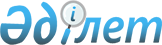 О внесении изменений и дополнения в постановление Правительства Республики Казахстан от 5 июля 2012 года № 912 "Об утверждении Правил составления плана поставки сжиженного нефтяного газа на внутренний рынок Республики Казахстан"
					
			Утративший силу
			
			
		
					Постановление Правительства Республики Казахстан от 24 сентября 2014 года № 1010

      Сноска. Утратило силу постановлением Правительства РК от 03.04.2015 № 196 (вводится в действие со дня его первого официального опубликования).      Правительство Республики Казахстан ПОСТАНОВЛЯЕТ:



      1. Внести в постановление Правительства Республики Казахстан от 5 июля 2012 года № 912 «Об утверждении Правил составления плана поставки сжиженного нефтяного газа на внутренний рынок Республики Казахстан» (САПП Республики Казахстан, 2012 г., № 62, ст. 854) следующие изменения и дополнение:



      в Правилах составления плана поставки сжиженного нефтяного газа на внутренний рынок Республики Казахстан, утвержденных указанным постановлением:



      подпункт 1) пункта 3 изложить в следующей редакции:

      «1) на производителей, проектная мощность производства сжиженного нефтяного газа которых не превышает пять тысяч тонн в год;»;



      подпункт 2) пункта 4 изложить в следующей редакции:

      «2) поставщик – производитель сжиженного нефтяного газа или собственник сжиженного нефтяного газа, произведенного в процессе переработки принадлежащего ему на праве собственности или иных законных основаниях углеводородного сырья, на которого в соответствии с законодательством Республики Казахстан о газе и газоснабжении и (или) договором о партнерстве в сфере газа и газоснабжения возложена обязанность поставки минимального объема сжиженного нефтяного газа на внутренний рынок;»;



      пункты 18 и 19 изложить в следующей редакции:

      «18. План поставки содержит:

      1) перечень производителей, собственников сжиженного нефтяного газа, произведенного в процессе переработки принадлежащего им на праве собственности или иных законных основаниях углеводородного сырья;

      2) объем сжиженного нефтяного газа, обязательного для реализации на внутреннем рынке Республики Казахстан;

      3) перечень газосетевых организаций, которым производители, собственники сжиженного нефтяного газа, произведенного в процессе переработки принадлежащего им на праве собственности или иных законных основаниях углеводородного сырья, обязаны реализовывать сжиженный нефтяной газ.

      19. Распределение сжиженного нефтяного газа между регионами осуществляется уполномоченным органом в зависимости от географического расположения поставщика и газосетевой организации.»;



      дополнить пунктом 19-1 следующего содержания:

      «19-1. Распределение сжиженного нефтяного газа между газосетевыми организациями осуществляется поставщиком на основании плана поставки.»;



      пункт 22 изложить в следующей редакции:

      «22. Распределение пропана осуществляется между регионами, определяемыми уполномоченным органом.»;



      приложение 2 к указанным Правилам изложить в новой редакции согласно приложению к настоящему постановлению.



      2. Настоящее постановление вводится в действие по истечении десяти календарных дней после дня его первого официального опубликования.      Премьер-Министр

      Республики Казахстан                       К. МАСИМОВ

Приложение           

к постановлению Правительства

Республики Казахстан   

от 24 сентября 2014 года № 1010Приложение 2        

к Правилам составления плана

поставки сжиженного нефтяного

газа на внутренний рынок  

Республики Казахстан   Форма                       План поставки сжиженного нефтяного газа 

                      на внутренний рынок Республики Казахстан

                           на _____ (месяц) ________ (года)
					© 2012. РГП на ПХВ «Институт законодательства и правовой информации Республики Казахстан» Министерства юстиции Республики Казахстан
				№ п/пНаименование поставщика,

местонахождениеРегионОбъем

сжиженного

нефтяного

газа к

поставке

для

региона,

тоннНаименование

газосетевых

организаций,

местонахождениеС разбивкой

по маркам и партиям

для каждого регионаС разбивкой

по маркам и партиям

для каждого регионаС разбивкой

по маркам и партиям

для каждого регионаДата

отгрузки

каждой

партииМесто

отгрузки,

способ

доставки№ п/пНаименование поставщика,

местонахождениеРегионОбъем

сжиженного

нефтяного

газа к

поставке

для

региона,

тоннНаименование

газосетевых

организаций,

местонахождениебутан

техническийпропан-

бутан

техническийпропан

техническийДата

отгрузки

каждой

партииМесто

отгрузки,

способ

доставки12345678910